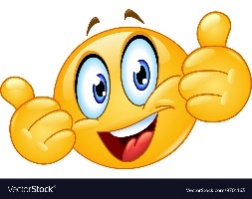 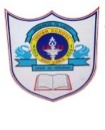 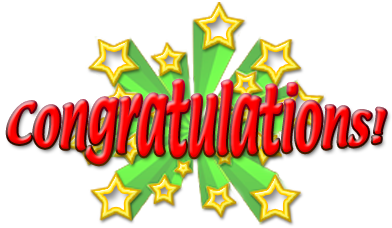 IV A 1 ST  JOEL JOHN JOSEPH KALATHILIV F1 ST SUNDARAVELAN PALANI RATHINAMIV A2 ND DEEKSHITHA BELLARY POLAPALLYIV F2 ND SWARIT ARORA2 ND KAUSHIK SHYLESH PILLAIIV A3 RD  ADVIKA JOSHITH3 RD   EMMANUEL ALWIN GEORGEIV F3 RD STEVE SHIBUIV B1 ST VAIROCHAN BALAJIIV G1 ST MIHIKA NAIRIV B2 ND ARPAN DUTTAIV G2ND VATSAL KUNTAL THANKI2ND JEWEL JIJO3RIV B3 RD SHARON VINU3 RD SRILAYA GOPALIV G3RD POORVI PANDURANG BHATKAL3RD SREEPRIYA PRASANTHIV C1 ST INSHA KHANIV H1ST AYISHA MEHRIN1ST DEVANJANA PRADEESHIV C2 ND ABHILASH PARANANDI BALAKRISHNANIV H2ND TANMAYEE PABBAIV C3 RD PRANAV BIDALIA IV H3RD VAISHNAVI SARIL PILLAI3RD MANU RAJ THYPARAMBILIV D1 ST AARON JUSTINIV  I1ST DEV NEEL MEHTAIV D2 ND AASHISH MANOJIV  I2ND ERIN JOSHI MADATHIPARAMBIL2ND MD RAYYAN SARWARIV D3 RD ANGEL BIJU THOMAS3 RD  ARIA SANDESH JAINIV  I3RD MUHAMMAD SAHAL SHAJIDEENIV E1 ST  SANJANA KRISHNA RAOIV J1ST SHASHWAT SINGHIV E2 ND JAYCEE BIJOY2 ND JOSHNA BRITTO NILIV J2ND DEEPSHIKA PRADEESH2ND SHRAVAN ASHISH KOLTEIV E3 RD MALAVIKA PRIYESHIV J3RD ABDUL SAMAD ABDUL HAMEED